Publicado en   el 07/08/2014 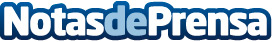 Enrique Bernardos y cuatro jugadores completan la Summer School de Badminton EuropeEscuela de Verano Enrique Bernardos y cuatro jugadores completan la Summer School de Badminton Europe Datos de contacto:Nota de prensa publicada en: https://www.notasdeprensa.es/enrique-bernardos-y-cuatro-jugadores-completan Categorias: Otros deportes http://www.notasdeprensa.es